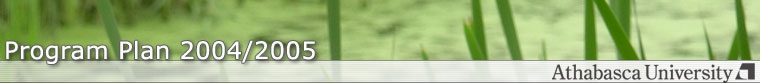 Program Requirements | Advising Services | 2004/2005 Program Plans | GlossaryFOR 30 BLOCK CREDIT TRANSFER - 2 year Non-Business Diplomas
The program plans are intended to assist you in planning a program. Please refer to the official regulations. 

 Content: Advising Services
Last updated: September 16, 2005